発達障害者のトイレ利用に関するアンケート調査【ご記入にあたってのお願い・ご本人さま・ご家族さま用】〇この調査は、皆さんがふだん使われている駅やコンビニ、公共施設などのトイレを利用する時に困っていることをおたずねするものです。発達障害者およびご家族等の方がトイレ利用で困らないためにどうすればよいか、JDDnetと東洋大学が共同で考えていきます。〇回答はあてはまる番号を〇で囲んでください。また、具体的な内容をご記入いただくところもあります。質問によっては、あてはまる方のみにご回答をお願いする場合もあります。〇ご記入いただきました調査票は、メールにて、平成29年9月15日までにご返送下さいますようお願いします◆調査の問い合わせ先　日本発達障害ネットワーク事務局　橋口亜希子　E-mail：office@jddnet.jp  TEL：03-6721-7817  FAX：03-6721-7818◆調査票返送先　※調査票の返送は、メール、FAX及び郵送のいずれかでお願いいたします。【メールで返送】E-mail：tgihei@toyo.jp　(担当：髙橋儀平、生方咲)【FAXで返送】FAX番号：049-282-1040【郵送で返送】返送先住所：〒351-8510　埼玉県朝霞市岡48-1　　　　　　　東洋大学ライフデザイン学部人間環境デザイン学科　高橋儀平研究室　　　　　　　　　　　　　　　問1　あなたの概要についてご記入ください。１．年齢（　　歳）　２．性別（男・女）　３．お住いの地域 　都道府県・政令市名(　　  　　)４．ご回答者についてあてはまる番号をお選びください。　　1.本人  　2.父親  　3.母親  　4.配偶者　  5.兄弟姉妹  　6.祖父  　7.祖母５．家族構成(ご本人様以外)についてあてはまる番号をお選びください。　　1.父親　2.母親　3.配偶者　4.兄弟姉妹　5.祖父　6.祖母　7.こども　8.その他(　　　　)６．お住いの住宅の種類について教えてください。　　1.持家一戸建　2.マンション(持家)共同　3.賃貸一戸建　4.賃貸共同住宅　5.その他(　　　)７．就学・就労状況について　　1.常勤 　 2.パート・アルバイト  　3.家業専業 　 4.学生  　5その他(　　　　)８．あなたの心身の特徴について教えてください。　　1.コミュニケーションが好き 　2.コミュニケーションが苦手　 3.ある物事に集中する　　4.多動である 　5.忘れ物をしやすい 　 6.文字が読めない 　7.感覚過敏 　8.感覚が鈍い9.こだわりがある   10.その他(　　　     　　　　　　　　　　　　　　　　　　　　)問２　知っていている案内サインの番号に〇をつけてください。　　　　　　２．　　　　　　３．　　　　　　４．. 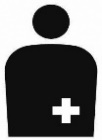 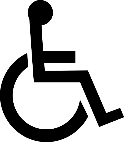 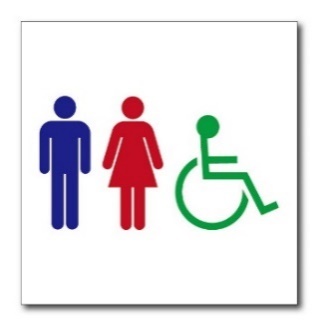 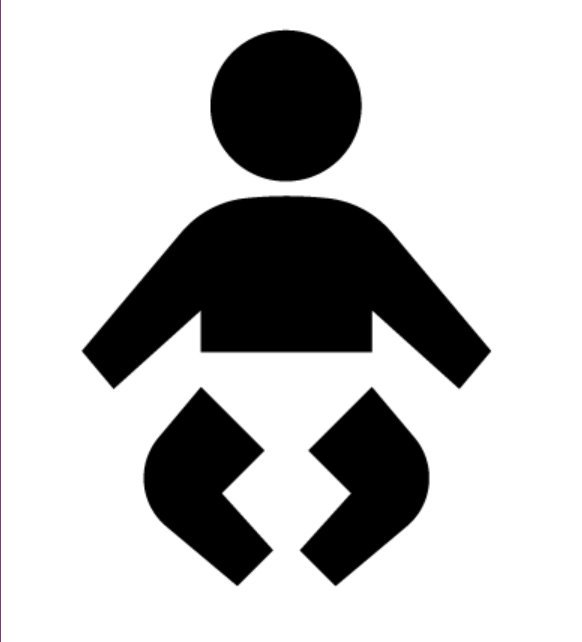 問３ご自宅でのトイレ利用についておたずねします。１．トイレは一人で利用しますか。ご家族など同伴が必要ですか。　　1.一人で利用　　　　　2.ときどき同伴　　　　3.いつも同伴２．ご自宅のトイレ(使用方法など)で工夫している点はありますか。　　1.使用方法などを記載したポスターを貼る　　　4.壁床材を変える　　2.トイレットペーパーを一回分のみ提示する　　5.鍵を付け替える　　3.手洗い場を隠す　　　　　　　　　　　　　　6.その他(　　　　　　　　　　　　　　)３．ご自宅のトイレ利用でトラブルがあることはありますか。　　1.ある　　　　　　　　2.ときどきある　　　　3.ない　　→トラブルの内容を教えてください。問４　外出先でのトイレ利用についておたずねします。１．外出頻度はどのくらいですか。最も近いものを選んでください。　　1.通勤・通学のみ     　2.休日も外出する    　3.ほとんど外出しない２．トイレ利用が心配・不安で、外出を控えたことはありますか。　　1.ある               　2.あまりない        　3.まったくない３．外出時のトイレは一人で利用しますか。同伴が必要ですか。　　1.一人で利用　    2.ときどき同伴あり(同性・異性)   　3.いつも同伴あり(同性・異性)４．外出時に利用するトイレは決まっていますか。可能であれば施設名もご記入ください。　　以下あてはまる番号をいくつでも選んで記入してください。　　1.駅(　　　　　　　　　  　　駅)   　　4.ショッピングモール(　　　　　　       )　　2.高速道路のSA・PA(　　　     　)  　  5.レストラン(　　       　　　  　　　　)　　3.コンビニ(　　　　　　　　    　)  　 6.その他(　       　　　　　　　　　　　)５．よく利用するトイレの配置にこだわりがありますか。　　　1.ある　　             2.あまりない         3.まったくない　　→こだわりがある方は具体的にどのようなこだわりがありますか。６．学校や職場のトイレ利用で注意していることはありますか。　　1.ある　　　　　　　2.ない　　→注意していることがある方は具体的にどのようなことに注意していますか。７．多機能(車いす利用者用)トイレを利用する事はありますか。　　1.よく利用する　　　2.空いていたら利用する　　　　3.利用しない８．多機能トイレを利用する理由は何ですか。最も近いものを選んでください。　　1.同伴者と一緒に入れるから　　　　　4.なんとなく　　2.利用しやすい位置にあるから　　　　5.その他(　　　　　　　　　　　　　　　　　　)　　3.空間が広いから９．多機能トイレを利用して困ったことはありますか。　　1.はい　　　　　　　2.いいえ　　→はいと答えられた方は、どんなことで困りましたか。　　※例：周囲の人に冷たい視線で見られた、利用していることを注意されたなど１０．一般トイレに発達障害者が利用しやすいトイレがあることを望みますか。　　1.はい　　　　　　　2.いいえ１１．発達障害者が利用しやすいトイレとはどのようなトイレですか(複数回答可)。　　1.同伴者も一緒に入れる広いトイレ　　　　　　4.特にない　　2.一般男女別トイレではなく男女共用トイレ　　5.その他(　　　　　　　　　　　　　　)　　3.トイレ内にカーテンがあるトイレ問５　これまで利用したことがあるトイレで使いやすかったトイレを教えてください。問６　その他、発達障害者のトイレ利用についてご意見、ご質問がありましたら、どんなことでも構いませんので、お書きください。。問７　最後に、この調査でのご回答を頂いた後、追加で質問したり、インタビューを受けてもよい場合は、下記にご連絡先等を書いていただければ幸いです。お名前メールアドレス又は電話番号